Solutioning for Safety 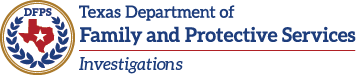 Drug Testing GuideInstant read swabs 24-36 hour maximum window of detectionDetects marijuana, cocaine, PCP, amphetamines, methamphetamines, non-synthetic opioids, and cocaineNot lab confirmed (not admissible in court as evidence as there is no lab verification)Drug tests results are available immediatelyLab confirmed swabs24-36 hour maximum window of detectionDetects marijuana, cocaine, PCP, amphetamines, methamphetamines, non-synthetic opioids, and cocaineThese are lab confirmed-the case worker collects the sample and sends it out in a sealed evidence envelope where it is then handled by the lab. Any positive samples are retested and verified by a medical review officer (MRO)Results are available online once the testing is completed by the labUrinalysis testing*3-5 day window of detection for most substances detected (marijuana will remain in urine longer, up to 45 days for heavy use)Detects all of the substances listed for oral swab testing plus benzodiazepines (Xanax, Alprazolam, Klonopin), expanded opiate panel (synthetic opiates like oxycodone), methadone, barbiturates, methaqualone, and propoxypheneLab confirmed tests-any positive sample is verified by a medical review officerResults are available online once the testing is completed by the labHair strand testsDetects historical use. Head hair tests detect use over the last 90 days. Body hair can detect use for up to one year.Detects marijuana, cocaine, PCP, amphetamines, methamphetamines, non-synthetic opioids, and cocaineLab confirmed tests-any positive sample is verified by a medical review officerResults are available online once the testing is completed by the labNail TestingDetects historical use. Nail testing goes back 6-9 monthsDetects marijuana, cocaine, PCP, amphetamines, methamphetamines, non-synthetic opioids, and cocaineLab confirmed tests-any positive sample is verified by a medical review officerResults are available online once the testing is completed by the labSpecialty testsAlcohol K2/SpiceBath saltsD/L isomer testing (used only to confirm disputed methamphetamine positive results)Non-DFPS tests Meconium tests Lab confirmed testsDetects use of any substance during pregnancy after the 10th- 12th week of pregnancyTime frame cannot be narrowed down from 10th-12th week to the time of delivery using this test alone. Supplemental testing (urinalysis and hair strand testing) can help narrow down the usage time frame. Urine kit tests• Not lab confirmed-are considered screening toolsThings to considerAny positives for opiates, amphetamines, or benzodiazepines should be verified against a valid prescription for those medications.A methamphetamine positive will often also have an amphetamine positive. This is simply due to the metabolic breakdown of methamphetamine into its base components once ingested-it does not necessarily indicate abuse of amphetamines separate from the methamphetamine abusePCP is often paired with marijuana and those two drugs will often show up positive together on a drug test. PCP is a liquid and marijuana or traditional cigarettes are often dipped in the liquid as a means to uptake the PCP.Individuals using codeine based medications (Tylenol III or codeine based cough syrups) will test positive for morphine as codeine is converted to morphine through the metabolic process. Hair strand tests (head) done sooner than once every 100 days will have some overlap of timeframe detection period.Children First:  Protected and Connected 